Что  делать,  если ты  провалился  по  лёд?Избавиться  от  тяжёлых,  сковывающих  движение  вещей;Выбираться  на  лёд  в  местах, где произошло  падение;Не  терять  времени  на  освобождение  от  одежды, т.к. в  первые  минуты,  до полного  намокания  она  удерживает  человека  на  поверхности;Выползать  на лёд,  перекатываясь  со  спины  на  живот;Удаляться  от полыньи  по  собственным  следам.Как  помочь  пострадавшему?ваш  попутчик  должен  лечь  на  лёд  с  раскинутыми  в  сторону  руками  и  ногами  и  ползком  продвигаться  к  вам  на расстояние, позволяющее  подать  палку, шест  или  бросить  конец  шарфа, ремень  и т.д.Затем  постепенно  отползти назад  и  постепенно вытаскивать  вас  на крепкий  лёд.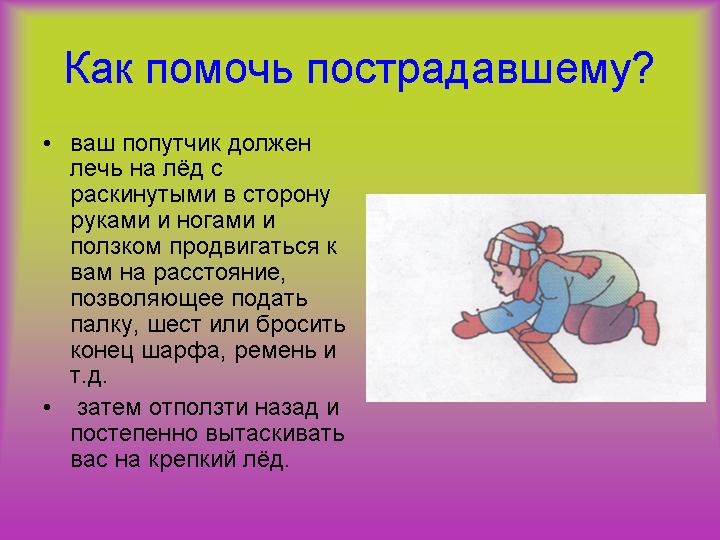 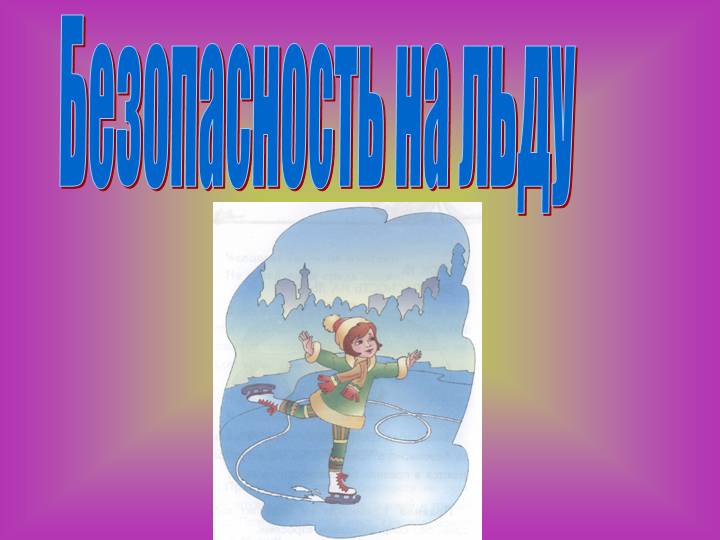         Комиссия по делам несовершеннолетних и защите их прав вУсть-Кутском муниципальном образованииАдрес: 666793, г. Усть-Кут ул. Халтурин, 52Телефон: 8 (395) 65 5-88-23 Эл. почта: kdn@admin-ukmo.ruГлавная  опасность  на  реке  или  пруду  зимой  -  это  непрочный  и  тонкий  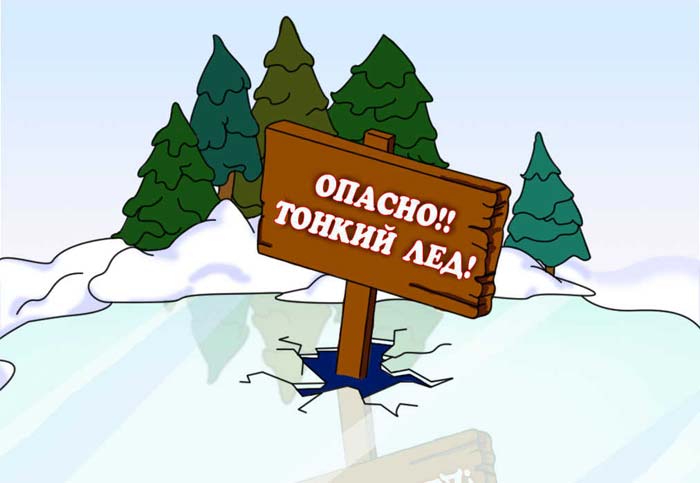 лёд.  Поэтому  избегай  мест,  где  лёд  может  быть  тонким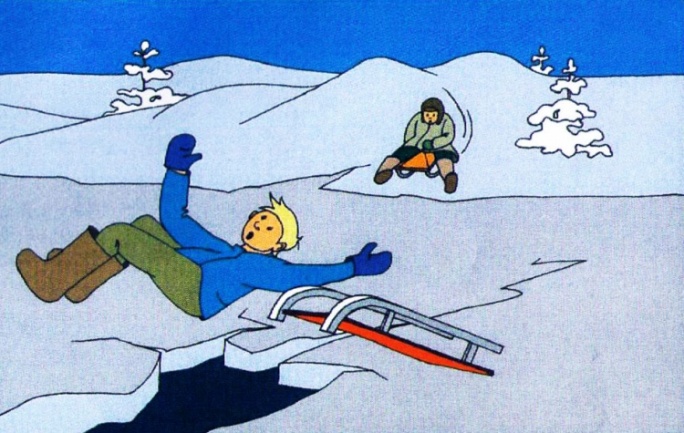 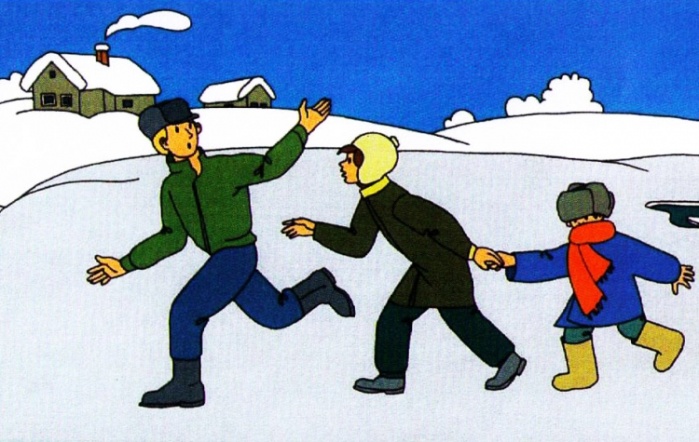 Тонким  и  хрупким  лёд  может  быть  в  тех  местах,  где  впадают  ручьи  или  бьют  ключи,  рядом  с  кустами  и  камышами,  на  середине  водоёмов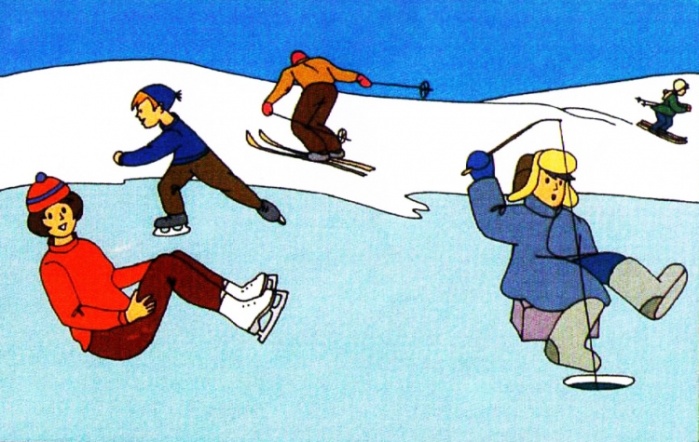 Чтобы  не  провалиться  по  лёд,  следует  учитывать:Всегда  выходить  на  лёд  с  палкой  в  руке;Нельзя  ходить  по  льду  во  время  оттепели,  в  одиночку, в  темноте,  с большим  грузом;Идти  по  льду  большой  группе  можно  лишь  при  толщине  льда  в  7 – 9 см,  причём  каждый  человек  должен  идти  на  расстоянии  5 -6 м  друг  от  друга;Нельзя  прыгать  на  льду  и  топать,  проверяя  его прочность,  особенно  около  берега,  где  течение  воды  истончает  лёд.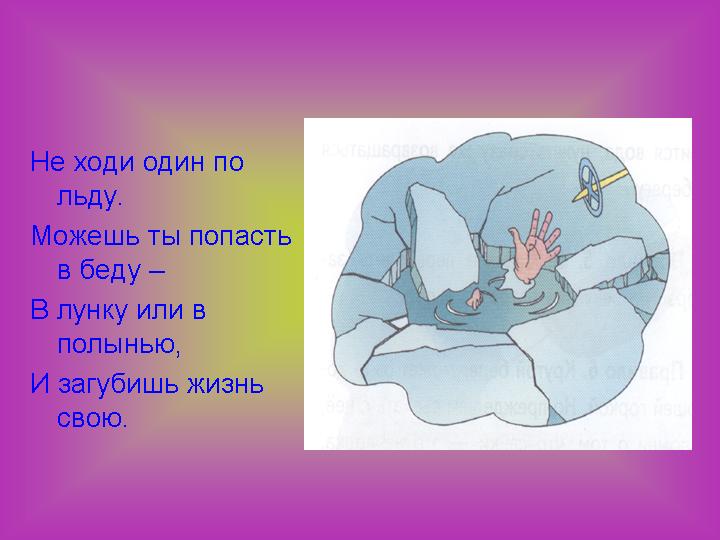 